Сценария праздника«День славянской письменности».- Цель: познакомить с историей и особенностями праздника.Задачи:расширить кругозор: о зарождении письменности, об истоках русской письменности, о славянской азбуке и её создателях, о культурном наследии русского народа, о праздновании Дня славянской письменности и культуры;развивать личностные качества: толерантность, нравственность; психические процессы: память, восприятие, мышление и познавательные процессы;воспитывать чувство любви и уважения к культуре русского народа;Оборудование: кинопроектор,  воздушные шары, большие разноцветные буквы (для украшения зала и для исполнения песен);костюмы для сказочных героев, музыкальное сопровождение, ребусы, плакаты со слогами (РО ЧУ СВЕ ЧА ЩА КРИ ТА ЩУ ТУ КА ЧА ЩУ ПИ ЧУ ЩА КРУ ЧАШ ВЕЛЬ КА ЩА ЧИ ДО ЩУ ЧУ), грамоты, медали, подарки.Ход праздника.Ученик: 24 мая отмечается День славянской письменности и культуры. Церковьотмечает его как День памяти святых равноапостольных Кирилла и Мефодия, просветителей славян.( Показ учебника «Азбука»)Учитель. - Что это за учебник?(-Азбука.)Учитель -Чему учит эта книга?(-Эта книга знакомит с буквами, учит читать.)Учитель. В жизни всё начинается с малого: с зёрнышка – хлеб, с лучика – солнышко, с кирпичика – дом, а знания – с первой книги каждого человека – Букваря. 
      Сегодня мы собрались для того, чтобы сказать добрые слова тому, кто был другом для нас с сентября по сегодняшний день, кто всё это время молчал, но каждый миг учил нас доброму, справедливому и хорошему. Своим умением читать и писать мы благодарны этой книге – книге, с которой начинают учиться все: инженеры и академики, врачи и президенты, лётчики и повара.- Встречайте наших детей.(Дети под песню «Школа» выходят парами нарядно одетые, держатся за руки, в свободной руке держат шары. Проходят по кругу и становятся буквой П.Учитель. Ведущие нашего сегодняшнего праздника Маша и Даша.                                           Ход мероприятия.- В это трудно поверить, но когда-то наши предки - славяне вовсе не имели книг, потому что не было букв, которыми можно было записывать славянскую речь.После принятия христианской религии славяне стали использовать вместо своих простейших знаков латинские и греческие буквы. Но это было не очень удобно, так как эти буквы не могли передать все особенности славянской речи.- Задумывались ли вы, откуда и когда появились буквы? Сегодня мы попытаемся ответить на этот вопрос.Сценка.Учитель: Все в школе казалось Константину интересным и удивительным, и он то и дело приставал к старшему брату с вопросами:Кирилл. - А почему учитель все время говорит по – гречески? Я слышал, в лавке он прекрасно разговаривал по – славянски.Мефодий. - Так это в лавке. А в школе можно только на греческом языке. Потому что книги, знания – все от греков.Кирилл. - А почему у славян нет своих книг?Мефодий. - Потому что писать на славянском языке нельзя.Кирилл. - Как это? Вот я возьму и напишу «дом».Мефодий. - А «я живу в доме» ты уже не напишешь, потому что тебе не хватит букв.Кирилл (кричит) - Так я придумаю!Учитель: В это время мимо проходил их школьный учитель. Он услышал разговор братьев.Учитель. - Разве вы не знаете, что только культурные языки достойны чернил и пергамента – латынь и греческий. Все другие языки – грубые и варварские, и писать на них нельзя!Кирилл. - Нет, можно! Вот я вырасту и придумаю славянам буквы. Они будут писать, и не хуже, чем греки.Учитель: Прошли годы. Братья выросли, выучились. Но мечта создать славянскую азбуку не покидала младшего брата. Он много работал и придумал буквицы, а из них составил азбуку.- Но придумать – это полдела. Надо перевести с греческого языка на славянский книги, чтобы славянам было что читать. Это оказалось очень трудным делом, и один Кирилл не мог справиться. Ему стал помогать старший брат Мефодий.Учитель.Здравствуйте, здравствуйте, здравствуйтеРодители, коллеги. ребята!Все мы такие разные,А вместе – одна семья!УченикПочему мы здесь, ребята, собрались все вместе?От чего звучат стихи и поются песни?УченицаВ конце четвертой четверти,В  школе праздник письменности.Мы прошли букварь до корки,Вам по чтению «пятерки»!УченикПозади нелегкий трудСлогового чтения:Вам сегодня выдадут«Удостоверения»!     1.учВ том, что мы букварь прочли,Полный курс наук прошли,И теперь без передышкиМы прочтем любые книжки.2.учМы сегодня очень радыВсех приветствовать гостейИ серьезных, и веселыхВсех своих учителей!Первый класс первый разПригласил на праздник вас.Танец «Первоклашки». Музыка И.Крутого. 3.учЗнают взрослые и дети,И шахтер, и водолаз,Что трудней всего на светеСамый первый в школе класс.Песня «Теперь мы первоклашки». 1.Вот и осень пришла собираться пора
В дом огромный что школой зовётся 
Завершилась вчера в детском саде игра
Всё прошло и уже не вернётся!
Припев.
Серёжки и Наташки, 
Теперь мы первоклашки
И смотрим  на приятелей вчерашних свысока 
Они остались в садике
Марины, Саши, Вадики!
Они ещё не слышали школьного звонка!
2.На уроках не спят, только ручки скрипят
Над тетрадкой по чистописанию
Только пишем мы так все наперекосяк
Ну за что нам такие страданья.
Припев.
3.Скоро будем мы знать как читать и считать
Как по химии опыты ставить 
Ведь учиться у вас  
Мы пришли в первый класс
С этим можно друг друга поздравить!
Припев.Проигрыш. Звучит музыка из фильма «Ералаш». (На сцену выносятся стол, стулья.)4 уч Сценка «Первое задание».Мы теперь ученики, нам не до гулянья,На дом задали крючки – первое задание!Вот мы с мамой над столом дружно распеваем:« Вниз ведем, ведем, ведем – пла-а-авно закругляем!»Но противные крючки с острыми носамиУ меня из-под руки выползают сами!Телевизор не глядим, сказки не читаем,Три часа сидим, сидим – пла-а-авно закругляем!Вечер. Поздно. Спать идем. Сразу засыпаем,И во сне: ведем, ведем, пла-а-авно закругляем.  5 учВдоль картинок мы шагали,По ступенькам-строчкам шли.Ах, как много мы узнали!Ах, как много мы прочли!6 уч Разбудите меня ночью, 
В самой серединочке – 
Расскажу вам алфавит 
Без одной запиночки!7 учНад страной весенним утром 
Занялась заря.
В школе праздник – светлый праздник, 
День славянской письменности!8 уч В день осенний, в день чудесный
Мы в поход не зря ушли.
Было очень интересно 
На станции письменности.9 уч Был наш путь не очень долгим – 
Незаметно дни бегут. 
А теперь на книжной полке 
Нас другие книжки ждут.10 учТот, кто любит приключенья,
Мы откроем свой секрет:
Увлекательнее чтенья
Ничего на свете нет!Голос из-за угла: "Как это нет?! Чего вы врете?"Учитель.Ой, кто это? Кто это сказал?Нафаня.Это я, Нафаня.Учитель (задумчиво).                                                    Нафаня... в наших классах такого ученика нет. Ты из какого класса, мальчик?Нафаня.Из какого класса? Да вы чё? Я вообще нигде не учусь, не учился, и учиться не собираюсь! Зачем мне голову забивать всякой ерундой?Учитель.Что значит "ерундой"? Да ты у ребят спроси, сколько всего они за шесть месяцев узнали – читать, писать научились!Нафаня.Ну уж, писать! Какая проблема-то – ставь себе закорючки и дело с концом! А читать-то на что? Мне моя бабуся такие сказки рассказывает – ни в какой книжке вашей не прочтешь!Учитель.Сказки – это хорошо. Но я уверена, что столько сказок, сколько их в книгах написано, твоя бабуся не знает.Нафаня. Неправда. Давай поспорим, что знает и я знаю!Учитель. Давай! Мы с ребятами тебе игру предлагаем. Я буду называть сюжет или героя, а ты отгадывай.Нафаня. Давай, называй.Учитель.Ну что ребята, начнем игру и покажем Нафане свои знания.Все. Да.Учитель.Я  буду называть  героя сказки, а вы называйте хором  если узнали, раньше времени не выкрикивайте с места.                                             Игра "Угадай сказку»1.С букварем шагает в школу
Деревянный мальчуган
Попадает вместо школы
В полотняный балаган.
О ком эта сказка? (о Буратино)2. Многим долго неизвестный,
Стал он каждому дружком.
Всем по сказке интересной 
Мальчик-луковка знаком.
Очень просто и недлинно
Он зовется...
(Чиполлино, а не Буратино)
3. Появилась девочка в чашечке цветка,
А была та девочка чуть больше ноготка.
В ореховой скорлупке девочка спала.
Вот какая девочка, как она мала.
Кто читал такую книжку?
Знает девочку-малышку?
(Дюймовочка )

4. Девочка хорошая по лесу идет,
Но не знает девочка, что опасность ждет.
За кустами светится пара злющих глаз.
Кто-то страшный встретится девочке сейчас.
(Красная Шапочка и серый волк )

5. Сидит в корзине девочка
У мишки за спиной,
Он сам, того не ведая
Несет её домой.
Ну, отгадал загадку?
Тогда скорей ответь!
Названье этой сказки …
("Маша и медведь") 6. Всех на свете он добрей, 
Лечит он больных зверей, 
И однажды бегемота 
Вытащил он из болота,
Он известен, знаменит,
Это доктор...

7. Мылом, мылом, мылом, мылом
Умывался без конца,
Смыл и ваксу и чернила
С неумытого лица.
До сих пор лицо горит!
Кто он?...
(Мойдодыр, а не Айболит), 

8. Был он тучкой грозовой,
С Пятачком ходил домой.
Больше всех любил он мёд,
Крошка маленький ... 
(не Енот, а Винни Пух)
НафаняЛадно, ваша взяла! Радуйтесь, что обидели ребенка. Скажу бабусе, она вам еще покажет!(Звучит грустная музыка.)Учитель. Куда же ты? Вместо того чтобы обижаться, лучше бы читать научился. Ну, пусть идет. А мы с вами, ребята, совершим сегодня путешествие в мир славянской письменности.ВедущийСегодня, друзья, мы сюда собрались,Чтоб доброе слово сказать,Тому, кто был другом,Кто каждый свой часМолчал, но учил вас читать.ВедущийУ каждой девчонки и у мальчишкиЕсть эта книжка – заветная книжка.Читают и ныне, читали и встарьЧудесную книгу с названьем «БУКВАРЬ»!Песня «Мой Букварик».1.Мой букварик, мой букварик, -настоящий другБуквы выучить поможетЗнает все вокругБуква "О" - на круг похожаБуква "А" - простаУмная, любимаяКнижечка моя! Припев:  А, Б, В, Г, Д- это знают все.  Мы до корки прочитали  Весь Букварь уже.  А, Б, В, Г, Д- это знают все.  Мы до корки прочитали  Весь Букварь уже.2.Книжка лучшая на светевыручит меняХорошо учиться в школебудем мы друзьяБуква "О" - на круг похожаБуква "А" - простаУмная, любимаяКнижечка моя! Припев:  А, Б, В, Г, Д- это знают все.  Мы до корки прочитали  Весь Букварь уже.  А, Б, В, Г, Д- это знают все.  Мы до корки прочитали  Весь Букварь уже.(входит под музыку «Букварь»)Букварь.Только в школу вы пришли –Встретились мы с вами.Дни учебы потекли,Стали мы друзьямиНаучил я вас, ребята,И письму, и чтению,Дружбе крепкой и труду,А еще терпению.Вас сегодня не узнать!Стали бойко вы читать.Очень грамотными стали,Поумнели, возмужали.И хочу сказать сейчас:Очень рад,, друзья, за вас!12 учА зачем  школу посещать?Ухожу домой сейчас.Попрошу купить компьютер,Буду целый день играть,В Интернет письмо писать.Ученик.Подожди, не торопись,Лучше к школе приглядись,А уйти всегда успеешьИ включиться в Интернет.Грамотою не владеешь –Подключаться толку нет:Насмешишь ты целый свет!Как сегодня мы довольны,Обучаясь в нашей школе,Мы ни капли не устали,Много нового узнали.13. учКак садиться, как вставать,Как с соседкой не болтать,Как здороваться, прощаться,Как с пеналом обращаться,Как держать в покое руки –Нет трудней для нас науки!14 учТеперь встаем мы каждый раз,Когда учитель входит в класс.Учитель спросит – надо встать,Когда он сесть позволит – сядь.Ответить хочешь – не шуми,А только руку подними.15 учЖелают очень наши детиЗнать все, все, все про все на свете,Предметы точно называтьИ ничего не забывать.16 учНо как запомнить буквы, звуки?Эх, хорошо бы взять их в руки,Погладить, вместе их собратьИ хорошенько поиграть!17. учНо видно это трудно слишком,Ведь буковки живут лишь в книжках!Но как запомнить? Их так много!Конечно , в школе нам помогут.Дети исполняют песню «Дружба с букварем».УченикА где же мои помощники буквы?18. учБуквы – значки, как бойцы на параде,В четком равненье построились в ряд..Каждый в условленном месте стоит.И называется он АЛФАВИТ!Тридцать три родных сестрицы,Буквы все от А до Я.Танец «Маленькая страна.»19 учРовно в восемь тридцать,Утром каждый раз,Очень много школьниковВходят в первый класс.Ежедневно по утрамЗаниматься надо нам.20.учМне учиться очень нравится.Отвечать я не боюсь.Я могу с задачей справиться,Потому что не ленюсь!21.учВыручайте , палочки,Палочки – считалочки,Становитесь по порядкуВ мою первую тетрадку.За строку не вылезать!Спинку пряменько держать!Что же вы не слушаетесь?Что же плохо учитесь?Что стоите как попало?Мне опять за вас попало.22 учВ школе прозвенел звонок,Снова начался урок.Мы с доски не сводим глаз,А учитель учит нас.23 учГласные тянутся в песенке звонкой,Могут заплакать и закричать,В  темном  лесу звать и аукатьИ в колыбельке ребенка качать.24 учСсс – змеиный слышен свист.Шшш – шуршит опавший лист.Жжж – шмели в саду жужжат.Ррр – моторы тарахтят.25 учДружат гласные с согласными,Составляя вместе слог.МА – и –ША, а вместе МАШАК нам явилась на урок.26 учСоединили мы два слова,И предложение готово.«Дождь идет. Гремит гроза.Улетела стрекоза.»27  учМы знаем буквы, знаем слоги,Умеем мы слова читать.И постепенно, понемногуМы научились их писать.28 учЯ чернилами сначалаТолько палочки писала,А теперь в букварь гляжуБуквы смело вывожу.Подрастет сестренка Маша,Для нее куплю тетрадь,Дам ей ручку, карандашик,Усажу ее писать.Ну-ка , милочка, пиши,Да  старайся, не спеши!Стук, грохот. В класс влетают Баба Яга и Нафаня.Б-я: Пошли, пошли внучек. Мы сейчас им покажем.Ну и в чем дело? Кто обидел Нафаню?Учитель.Во-первых, здравствуйте. Во-вторых, вы нам помешали праздник проводить. А в-третьих, никто вашего Нафаню не обижал.Баба Яга.Как не обижал? Ребенок прибежал весь в слезах. Меня, говорит, целая свора ребят дурачком назвала!Учитель. Не свора, а класс. И ничего плохого мы о нем не говорили. Просто ваш Нафаня игру проиграл. Оказалось, что его бабушка не все сказки на свете знает.Баба Яга Просто дети всегда считают, что взрослые знают все-все.Учитель. Знают многое, потому что книжки умные читают, учатся. А ваш Нафаня учиться не хочет.Баба Яга . Да знаю я! Сколько раз пыталась его читать научить, а он все отлынивает: то голова болит, то живот, то спать хочется, то есть. В общем, беда.Учитель.А наши ребята уже научились. И сегодня мы празднуем день славянской письменности.Б-Я: И что, прям все буквы выучили?Учитель: Весь.Б-я: А это еще проверить надо.Учитель: Проверяйте.Б-Я: Раз вы все такие умные, ответьте на загадку:Тридцать три родные сестрицы,
Писаные красавицы,
В одном городе живут
И повсюду славятся.
Кто это или что это?»Дети. Буквы.Баба Яга. Ой, удивили! Вот, если бы вы их все по именам знали.  Вот это было бы другое дело.Учитель: А мы знаем. Правда ведь , ребята?Дети: Да!Б-Я: Ну-ка! Ну-ка!Становись в три команды! (Ребята строятся.)Разделить на командыТак, Нафаня , хватит нюни распускать, будешь мне помогать. Это твоя команда, это бабкина, а это Букваря. Следите, чтобы никто не подсказывал.Сейчас мы проверим, дружат ли в ваших тетрадях буквы. Составьте слова из данных слогов:                                                  На плакатах:Дети. Роща, свеча, кричу, тащу.Дети. Туча, пища, кручу, щука.Дети. Чашка, чищу, чудо, щавель.Баба Яга.На какие орфограммы эти слова?Учитель.Молодцы, ребята, вы замечательно справились с заданием.Баба Яга.Ладно, ваша взяла! Сам видела, какие они догадливые.Нафаня: И что, они прямо вот всё так хорошо знают и никогда не ошибаются. Не поверю.Учитель: Мало того, что сами не ошибаются, но еще и умеют сами находить ошибки.Нафаня: А это как это?Учитель: А вот так.Неизвестно, как случилось, 
Только буква заблудилась –
Заскочила в чей-то дом
И хозяйничает в нем.Но едва туда вошла буква-озорница, 
Очень странные дела начали твориться.Дети, поставьте буквы на свои места.Учитель .Ехал дядя без жилета, 
Заплатил он штраф за это.Учитель .На остров налетел ураган, 
Остался на пальме последний баран.Учитель .У вратаря большой улов, 
Влетело в сетку пять волов.Учитель .Куклу выронив из рук, 
Маша мчится к маме: 
"Там ползет зеленый лук 
С длинными усами".Учитель .Не учил уроки, 
А играл в футбол, 
От того в тетрадке
Появился гол.УчительЗакричал охотник, ой           Двери гонятся за мной.УчительНа виду у детворы  Крысу красят маляры.(Дети находят ошибки и исправляют их).УчительА знаешь ли бабуся, что наши дети могут не только стихи рассказывать, буквы алфавита называть, но умеют  петь и частушки.Баба – ЯгаА ну-ка, ну-ка, покажите своё умениеДети исполняют частушкиМы ребята-семилетки,Вам частушки пропоем.Мы в своей любимой школеОчень весело живем1 
Мы собрали пап и мам,
Но не для потехи.
Мы сегодня рапортуем
Про свои успехи.3
Буквы гласные мы любим,
И все больше с каждым днем.
Мы не просто их читаем -
Эти буквы мы поем!
4
Тыщу слов в минуту нынче,
Как машинка, я строчу.
Я любую вашу книжку
Одним махом "проглочу".5Эх, топни, нога,Топни правенькая,В школу я пришла учиться,Хоть и маленькая.6Мы, ребята-семилеткиЛюбим бегать и играть.А учиться обещаем на «4» и на «5».7Любим мы решать задачиКто быстрей и кто вперед.А задачи-то какиеСам профессор не поймет.8Все науки одолеем,Все у нас получится, Потому что наши мамыС нами тоже учатся.9Мы частушки вам пропелиХорошо ли плохо ли,А теперь мы вас попросимЧтобы нам похлопали.Баба Яга: Неужели вот это вы подготовили к празднику славянской письменности?Учитель: И не только этому. Выступает участница областного конкурса «Маленькая звездочка» Семеленова Виктория «Танец с зонтом».10 учСлавянский праздник наш любимый,Мы гордимся что ты есть.Словно по сказочным тропам мы шлиТы нам то загадку задашь интересную,То ребусом нас удивишь.11 учПомню ребус нам задалиМама с бабушкой решали,Папа с дедушкой решали,Попросили дядю Колю –Был отличником он в школе,12 учИ профессор дядя Слава,И артистка тетя Клава,И мой лучший друг Алешка,И мой младший брат Антошка –Всем подъездом мы решалиТак его не отгадали.13 учЗато, закончив наш парадМы с любой загадкой справимсяНам  и шарады по зубам,И ребусы нам нравятся.Б-я: Вот темнота! Я-то думала они и вправду умные, а они шары и бусы на зуб пробуют. Кто же их ест-то. Даже мы и то знаем, что шары и бусы нужны для украшения.Учитель: Да не шары и бусы, а шарады и ребусы.Нафаня: А что это за блюда такие новые?Учитель: Это не блюдо. Ребусы - это игра, в которой зашифрованы слова, фразы или целые высказывания. Хотите с нами поиграть? (Учитель показывает ребусы).Какие слова здесь спрятаны?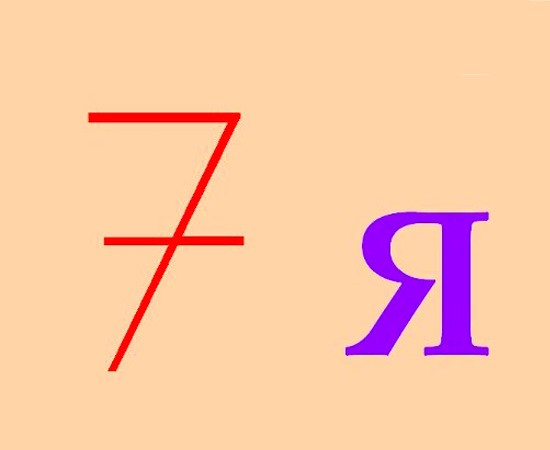 (Семья,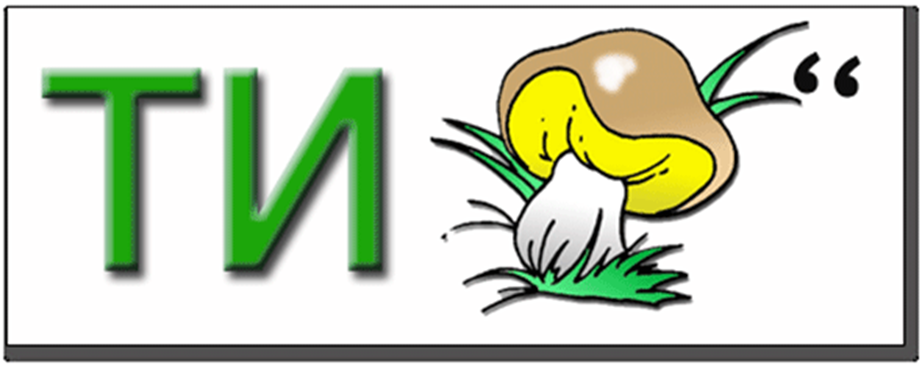 тигр,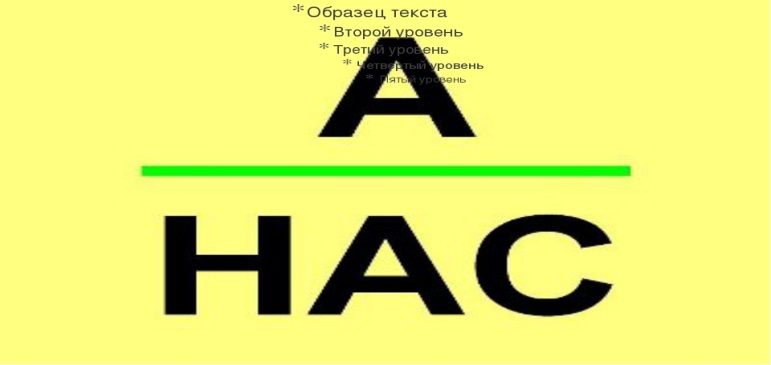 ананас,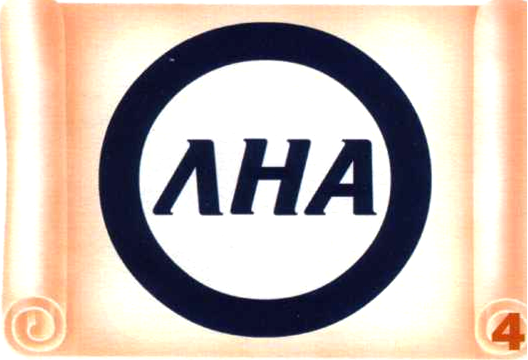 волна,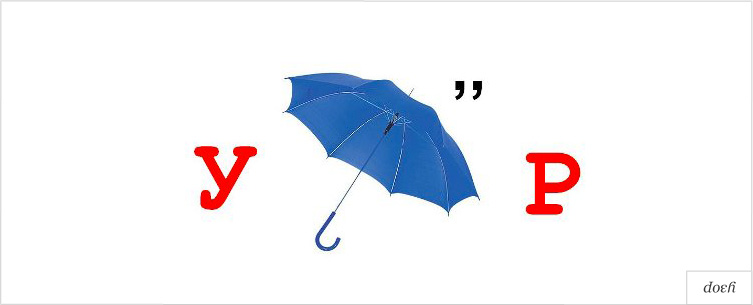 узор.Б-Я: Ой, как у вас тут интересно! Ну, что Нафаня, теперь пойдешь в школу учиться?Нафаня:Да,да.Ну, тогда побежали, а то не успеем.Б-Я: Спасибо вам ребята.Все: До свидания. (Уходят)Учитель: Ну, что ж , ребята! Вот и закончился наш праздник. Благодарим мы Кирилла и Мифодия за то, что они создали буквы.  Давайте все вместе попрощаемся с ним. «Прощай, моя первая книга».Песня «Прощание с букварем».1.Мой букварь, мой друг надежный Расстаемся мы теперь. В новый мир - большой и сложный Для меня открыл ты дверь. Припев: 2 раза Расстаемся с букварем Песню мы о нем поем 2. Много радостных событий Ты мне щедро подарил, К миру радостных открытий Ты ступенькой послужил. Припев: 3. Раскрывал тебя как чудо Наступил прощанья срок. Никогда я не забуду Первый твой большой урок .Учитель. Но перед вами открывается чудесный мир книг, в котором вы откроете для себя  новых друзей, узнаете  много интересного.Танец «Школа».А теперь  фильм «Наши праздничные и будние дни».Учитель.В том, что вы выучили все буквы,Полный курс наук прошли,И теперь без передышкиВы прочтете любые книжки.Учитель. Для получения настоящей Почетной грамоты в том, что он с 1 сентября в 1 классе изучил Букварь и участвовал на празднике славянской письменности приглашается …Изучил - 33 буквы русского алфавита,  научился складывать буквы в слоги, слоги в слова, слова в предложения, т.е. научился ЧИТАТЬ!(Звучит торжественная музыка. Вручаются грамоты, медали и подарки).
1.Радуются дети, мамы и отцы,
Потому что вместе все мы молодцы!
В школу нас водили, видно, вы не зря.
С буквами сдружились мы из букваря.Припев: 
Буквы разные от А до Я - 
Наши лучшие теперь друзья.
Гласные и согласные -
Подружки дорогого букваря.
2.Мне не нужно к маме больше приставать - 
Сможем мы и сами книжку прочитать.
Потому что мчались в школу мы не зря,
Буквы изучали мы из букваря.Припев.
3.Радуются дети, мамы и отцы,
Потому что вместе все мы молодцы!
И любую трудность мы переживем,
Победила дружба, дружба с букварем!Припев.Команда 1Команда 2Команда 3